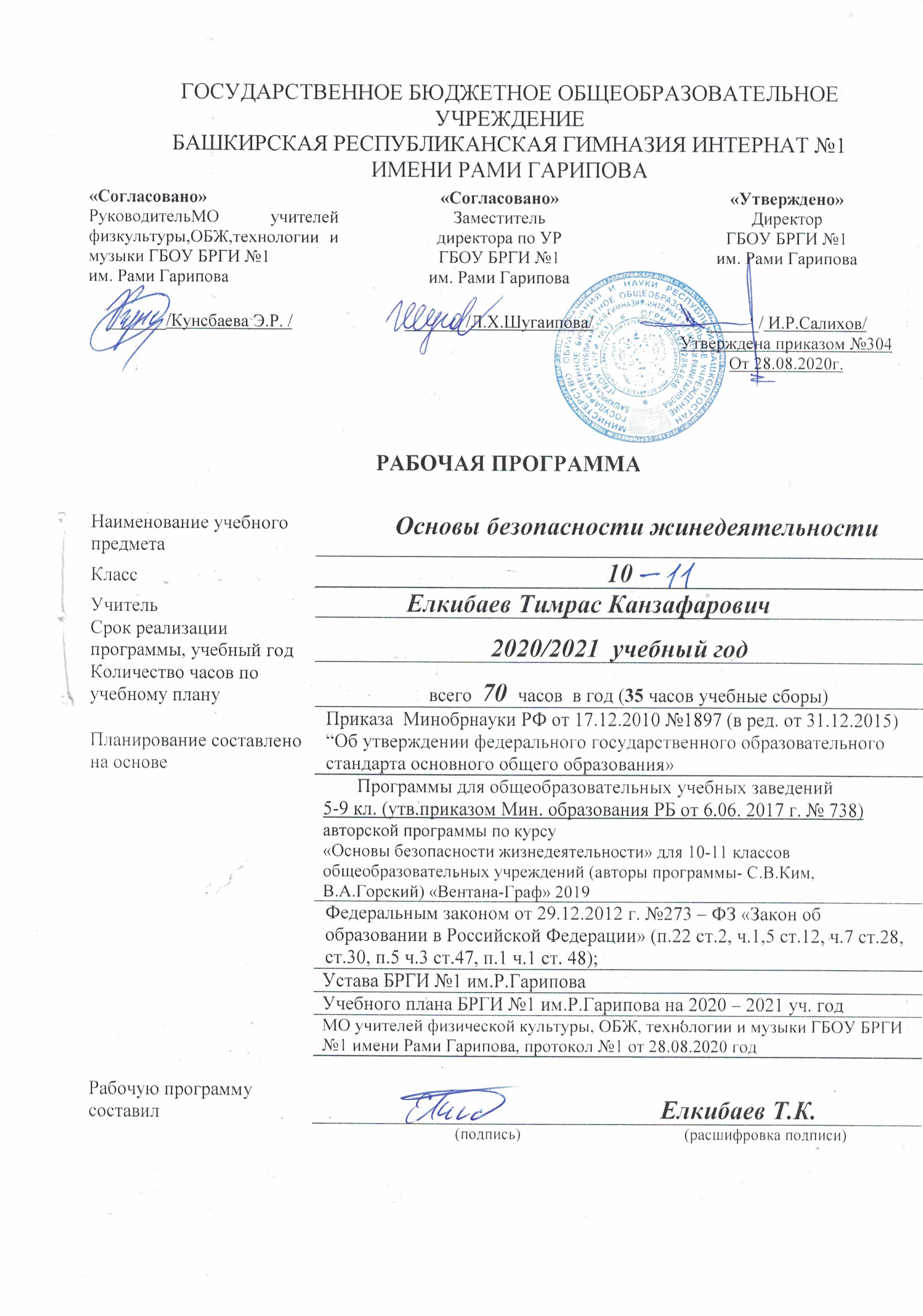 I.Пояснительная запискаРабочая программа учебного курса «Основы безопасности жизнедеятельности» для 10-11 классов (далее – Рабочая программа) представляет собой содержания и тематического планирования учебного курса «Основы безопасности жизнедеятельности» (базовый уровень) в старших классах основной школы.Рабочая программа учебного курса «Основы безопасности жизнедеятельности» (далее – ОБЖ) для 10-11 класса (далее – Рабочая программа) составлена на основании:  Закона об образовании; Стандарта образования по предмету «Основы безопасности жизнедеятельности»; примерной программы по ОБЖ; авторской образовательной программы под общей редакцией Ким С. В., Горский В. А. Основы безопасности жизнедеятельности. Базовый уровень. 10—11 классы: учебник. — М.: Вентана-Граф и в соответствии с учебным планом ГБОУ БРГИ №1 имени Рами Гарипова на 2020-2021 учебный год.Основы безопасности жизнедеятельностиОпасные и чрезвычайные ситуации, усиление глобальной конкуренции и напряженности в различных областях межгосударственного и межрегионального взаимодействия требуют формирования у обучающихся компетенции в области личной безопасности в условиях опасных и чрезвычайных ситуаций социально сложного и технически насыщенного окружающего мира, а также готовности к выполнению гражданского долга по защите Отечества.Целью изучения и освоения примерной программы учебного предмета «Основы безопасности жизнедеятельности» является формирование у выпускника культуры безопасности жизнедеятельности в современном мире, получение им начальных знаний в области обороны и начальная индивидуальная подготовка по основам военной службы в соответствии с требованиями, предъявляемыми ФГОС СОО.Учебный предмет «Основы безопасности жизнедеятельности» является обязательным для изучения на уровне среднего общего образования, осваивается на базовом уровне и является одной из составляющих предметной области «Физическая культура, экология и основы безопасности жизнедеятельности».Примерная программа определяет содержание по учебному предмету «Основы безопасности жизнедеятельности» в форме и объеме, которые соответствуют возрастным особенностям обучающихся и учитывают возможность освоения ими теоретической и практической деятельности, что является важнейшим компонентом развивающего обучения. Содержание представлено в девяти модулях.Модуль «Основы комплексной безопасности» раскрывает вопросы, связанные с экологической безопасностью и охраной окружающей среды, безопасностью на транспорте, явными и скрытыми опасностями в современных молодежных хобби подростков.Модуль «Защита населения Российской Федерации от опасных и чрезвычайных ситуаций» раскрывает вопросы, связанные с защитой населения от опасных и чрезвычайных ситуаций природного, техногенного и социального характера.Модуль «Основы противодействия экстремизму, терроризму и наркотизму в Российской Федерации» раскрывает вопросы, связанные с противодействием экстремизму, терроризму и наркотизму.Модуль «Основы здорового образа жизни» раскрывает основы здорового образа жизни.Модуль «Основы медицинских знаний и оказание первой помощи» раскрывает вопросы, связанные с оказанием первой помощи, санитарно-эпидемиологическим благополучием населения и профилактикой инфекционных заболеваний.Модуль «Основы обороны государства» раскрывает вопросы, связанные с состоянием и тенденциями развития современного мира и России, а также факторы и источники угроз и основы обороны РФ.Модуль «Правовые основы военной службы» включает вопросы обеспечения прав, определения и соблюдения обязанностей гражданина до призыва, во время призыва и прохождения военной службы, увольнения с военной службы и пребывания в запасе.Модуль «Элементы начальной военной подготовки» раскрывает вопросы строевой, огневой, тактической подготовки.Модуль «Военно-профессиональная деятельность» раскрывает вопросы военно-профессиональной деятельности гражданина.При составлении рабочих программ в модулях и темах возможны дополнения с учетом местных условий и особенностей образовательной организации.«Основы безопасности жизнедеятельности» как учебный предмет обеспечивает:сформированность экологического мышления, навыков здорового, безопасного и экологически целесообразного образа жизни, понимание рисков и угроз современного мира;знание правил и владение навыками поведения в опасных и чрезвычайных ситуациях природного, техногенного и социального характера;владение умением сохранять эмоциональную устойчивость в опасных и чрезвычайных ситуациях, а также навыками оказания первой помощи пострадавшим;умение действовать индивидуально и в группе в опасных и чрезвычайных ситуациях;формирование морально-психологических и физических качеств гражданина, необходимых для прохождения военной службы;воспитание патриотизма, уважения к историческому и культурному прошлому России и ее Вооруженным Силам;изучение гражданами основных положений законодательства Российской Федерации в области обороны государства, воинской обязанности и военной службы;приобретение навыков в области гражданской обороны;изучение основ безопасности военной службы, основ огневой, индивидуальной тактической и строевой подготовки, сохранения здоровья в период прохождения военной службы и элементов медицинской подготовки, вопросов радиационной, химической и биологической защиты войск и населения.Примерная программа учебного предмета «Основы безопасности жизнедеятельности» предполагает получение знаний через практическую деятельность и способствует формированию у обучающихся умений безопасно использовать различное учебное оборудование, в т. ч. других предметных областей, анализировать полученные результаты, представлять и научно аргументировать полученные выводы.Межпредметная связь учебного предмета «Основы безопасности жизнедеятельности» с такими предметами, как «Физика», «Химия», «Биология», «География», «Информатика», «История», «Обществознание», «Право», «Экология», «Физическая культура» способствует формированию целостного представления об изучаемом объекте, явлении, содействует лучшему усвоению содержания предмета, установлению более прочных связей обучающихся с повседневной жизнью и окружающим миром, усилению развивающей и культурной составляющей программы, а также рациональному использованию учебного времени в рамках выбранного профиля и индивидуальной траектории образования.11.Выпускник на базовом уровне научится:Основы комплексной безопасностиКомментировать назначение основных нормативных правовых актов, определяющих правила и безопасность дорожного движения;использовать основные нормативные правовые акты в области безопасности дорожного движения для изучения и реализации своих прав и определения ответственности; оперировать основными понятиями в области безопасности дорожного движения;объяснять назначение предметов экипировки для обеспечения безопасности при управлении двухколесным транспортным средством;действовать согласно указанию на дорожных знаках;пользоваться официальными источниками для получения информации в области безопасности дорожного движения;прогнозировать и оценивать последствия своего поведения в качестве пешехода, пассажира или водителя транспортного средства в различных дорожных ситуациях для сохранения жизни и здоровья (своих и окружающих людей);составлять модели личного безопасного поведения в повседневной жизнедеятельности и в опасных и чрезвычайных ситуациях на дороге (в части, касающейся пешеходов, пассажиров и водителей транспортных средств);комментировать назначение нормативных правовых актов в области охраны окружающей среды;использовать основные нормативные правовые акты в области охраны окружающей среды для изучения и реализации своих прав и определения ответственности; оперировать основными понятиями в области охраны окружающей среды;распознавать наиболее неблагоприятные территории в районе проживания;описывать факторы экориска, объяснять, как снизить последствия их воздействия;определять, какие средства индивидуальной защиты необходимо использовать в зависимости от поражающего фактора при ухудшении экологической обстановки;опознавать организации, отвечающие за защиту прав потребителей и благополучие человека, природопользование и охрану окружающей среды, для обращения в случае необходимости;опознавать, для чего применяются и используются экологические знаки;пользоваться официальными источниками для получения информации об экологической безопасности и охране окружающей среды;прогнозировать и оценивать свои действия в области охраны окружающей среды;составлять модель личного безопасного поведения в повседневной жизнедеятельности и при ухудшении экологической обстановки;распознавать явные и скрытые опасности в современных молодежных хобби;соблюдать правила безопасности в увлечениях, не противоречащих законодательству РФ;использовать нормативные правовые акты для определения ответственности за противоправные действия и асоциальное поведение во время занятий хобби;пользоваться официальными источниками для получения информации о рекомендациях по обеспечению безопасности во время современных молодежными хобби;прогнозировать и оценивать последствия своего поведения во время занятий современными молодежными хобби;применять правила и рекомендации для составления модели личного безопасного поведения во время занятий современными молодежными хобби;распознавать опасности, возникающие в различных ситуациях на транспорте, и действовать согласно обозначению на знаках безопасности и в соответствии с сигнальной разметкой;использовать нормативные правовые акты для определения ответственности за асоциальное поведение на транспорте; пользоваться официальными источниками для получения информации о правилах и рекомендациях по обеспечению безопасности на транспорте;прогнозировать и оценивать последствия своего поведения на транспорте;составлять модель личного безопасного поведения в повседневной жизнедеятельности и в опасных и чрезвычайных ситуациях на транспорте.Защита населения Российской Федерации от опасных и чрезвычайных ситуацийКомментировать назначение основных нормативных правовых актов в области защиты населения и территорий от опасных и чрезвычайных ситуаций;использовать основные нормативные правовые акты в области защиты населения и территорий от опасных и чрезвычайных ситуаций для изучения и реализации своих прав и определения ответственности; оперировать основными понятиями в области защиты населения и территорий от опасных и чрезвычайных ситуаций;раскрывать составляющие государственной системы, направленной на защиту населения от опасных и чрезвычайных ситуаций;приводить примеры основных направлений деятельности государственных служб по защите населения и территорий от опасных и чрезвычайных ситуаций: прогноз, мониторинг, оповещение, защита, эвакуация, аварийно-спасательные работы, обучение населения;приводить примеры потенциальных опасностей природного, техногенного и социального характера, характерных для региона проживания, и опасностей и чрезвычайных ситуаций, возникающих при ведении военных действий или вследствие этих действий;объяснять причины их возникновения, характеристики, поражающие факторы, особенности и последствия;использовать средства индивидуальной, коллективной защиты и приборы индивидуального дозиметрического контроля;действовать согласно обозначению на знаках безопасности и плане эвакуации; вызывать в случае необходимости службы экстренной помощи;прогнозировать и оценивать свои действия в области обеспечения личной безопасности в опасных и чрезвычайных ситуациях мирного и военного времени;пользоваться официальными источниками для получения информации о защите населения от опасных и чрезвычайных ситуаций в мирное и военное время;составлять модель личного безопасного поведения в условиях опасных и чрезвычайных ситуаций мирного и военного времени.Основы противодействия экстремизму, терроризму и наркотизму в Российской ФедерацииХарактеризовать особенности экстремизма, терроризма и наркотизма в Российской Федерации;объяснять взаимосвязь экстремизма, терроризма и наркотизма;оперировать основными понятиями в области противодействия экстремизму, терроризму и наркотизму в Российской Федерации;раскрывать предназначение общегосударственной системы противодействия экстремизму, терроризму и наркотизму;объяснять основные принципы и направления противодействия экстремистской, террористической деятельности и наркотизму;комментировать назначение основных нормативных правовых актов, составляющих правовую основу противодействия экстремизму, терроризму и наркотизму в Российской Федерации;описывать органы исполнительной власти, осуществляющие противодействие экстремизму, терроризму и наркотизму в Российской Федерации;пользоваться официальными сайтами и изданиями органов исполнительной власти, осуществляющих противодействие экстремизму, терроризму и наркотизму в Российской Федерации, для обеспечения личной безопасности;использовать основные нормативные правовые акты в области противодействия экстремизму, терроризму и наркотизму в Российской Федерации для изучения и реализации своих прав, определения ответственности; распознавать признаки вовлечения в экстремистскую и террористическую деятельность;распознавать симптомы употребления наркотических средств;описывать способы противодействия вовлечению в экстремистскую и террористическую деятельность, распространению и употреблению наркотических средств;использовать официальные сайты ФСБ России, Министерства юстиции Российской Федерации для ознакомления с перечнем организаций, запрещенных в Российской Федерации в связи с экстремистской и террористической деятельностью;описывать действия граждан при установлении уровней террористической опасности;описывать правила и рекомендации в случае проведения террористической акции;составлять модель личного безопасного поведения при установлении уровней террористической опасности и угрозе совершения террористической акции.Основы здорового образа жизниКомментировать назначение основных нормативных правовых актов в области здорового образа жизни;использовать основные нормативные правовые акты в области здорового образа жизни для изучения и реализации своих прав;оперировать основными понятиями в области здорового образа жизни;описывать факторы здорового образа жизни;объяснять преимущества здорового образа жизни;объяснять значение здорового образа жизни для благополучия общества и государства;описывать основные факторы и привычки, пагубно влияющие на здоровье человека; раскрывать сущность репродуктивного здоровья;распознавать факторы, положительно и отрицательно влияющие на репродуктивное здоровье;пользоваться официальными источниками для получения информации  о здоровье, здоровом образе жизни, сохранении и укреплении репродуктивного здоровья.Основы медицинских знаний и оказание первой помощиКомментировать назначение основных нормативных правовых актов в области оказания первой помощи;использовать основные нормативные правовые акты в области оказания первой помощи для изучения и реализации своих прав, определения ответственности; оперировать основными понятиями в области оказания первой помощи;отличать первую помощь от медицинской помощи; распознавать состояния, при которых оказывается первая помощь, и определять мероприятия по ее оказанию;оказывать первую помощь при неотложных состояниях;вызывать в случае необходимости службы экстренной помощи;выполнять переноску (транспортировку) пострадавших различными способами с использованием подручных средств и средств промышленного изготовления;действовать согласно указанию на знаках безопасности медицинского и санитарного назначения;составлять модель личного безопасного поведения при оказании первой помощи пострадавшему;комментировать назначение основных нормативных правовых актов в сфере санитарно-эпидемиологическом благополучия населения;использовать основные нормативные правовые акты в сфере санитарно-эпидемиологического благополучия населения для изучения и реализации своих прав и определения ответственности; оперировать понятием «инфекционные болезни» для определения отличия инфекционных заболеваний от неинфекционных заболеваний и особо опасных инфекционных заболеваний;классифицировать основные инфекционные болезни;определять меры, направленные на предупреждение возникновения и распространения инфекционных заболеваний;действовать в порядке и по правилам поведения в случае возникновения эпидемиологического или бактериологического очага.Основы обороны государстваКомментировать назначение основных нормативных правовых актов в области обороны государства;характеризовать состояние и тенденции развития современного мира и России;описывать национальные интересы РФ и стратегические национальные приоритеты;приводить примеры факторов и источников угроз национальной безопасности, оказывающих негативное влияние на национальные интересы России; приводить примеры основных внешних и внутренних опасностей; раскрывать основные задачи и приоритеты международного сотрудничества РФ в рамках реализации национальных интересов и обеспечения безопасности;разъяснять основные направления обеспечения национальной безопасности и обороны РФ;оперировать основными понятиями в области обороны государства;раскрывать основы и организацию обороны РФ;раскрывать предназначение и использование ВС РФ в области обороны;объяснять направление военной политики РФ в современных условиях;описывать предназначение и задачи Вооруженных Сил РФ, других войск, воинских формирований и органов в мирное и военное время;характеризовать историю создания ВС РФ;описывать структуру ВС РФ;характеризовать виды и рода войск ВС РФ, их предназначение и задачи;распознавать символы ВС РФ;приводить примеры воинских традиций и ритуалов ВС РФ.Правовые основы военной службыКомментировать назначение основных нормативных правовых актов в области воинской обязанности граждан и военной службы;использовать нормативные правовые акты для изучения и реализации своих прав и обязанностей до призыва, во время призыва, во время прохождения военной службы, во время увольнения с военной службы и пребывания в запасе; оперировать основными понятиями в области воинской обязанности граждан и военной службы;раскрывать сущность военной службы и составляющие воинской обязанности гражданина РФ;характеризовать обязательную и добровольную подготовку к военной службе;раскрывать организацию воинского учета;комментировать назначение Общевоинских уставов ВС РФ;использовать Общевоинские уставы ВС РФ при подготовке к прохождению военной службы по призыву, контракту;описывать порядок и сроки прохождения службы по призыву, контракту и альтернативной гражданской службы;объяснять порядок назначения на воинскую должность, присвоения и лишения воинского звания;различать военную форму одежды и знаки различия военнослужащих ВС РФ;описывать основание увольнения с военной службы;раскрывать предназначение запаса;объяснять порядок зачисления и пребывания в запасе; раскрывать предназначение мобилизационного резерва;объяснять порядок заключения контракта и сроки пребывания в резерве.Элементы начальной военной подготовкиКомментировать назначение Строевого устава ВС РФ;использовать Строевой устав ВС РФ при обучении элементам строевой подготовки;оперировать основными понятиями Строевого устава ВС РФ;выполнять строевые приемы и движение без оружия;выполнять воинское приветствие без оружия на месте и в движении, выход из строя и возвращение в строй, подход к начальнику и отход от него;выполнять строевые приемы в составе отделения на месте и в движении;приводить примеры команд управления строем с помощью голоса;описывать назначение, боевые свойства и общее устройство автомата Калашникова;выполнять неполную разборку и сборку автомата Калашникова для чистки и смазки;	описывать порядок хранения автомата;различать составляющие патрона;снаряжать магазин патронами;выполнять меры безопасности при обращении с автоматом Калашникова и патронами в повседневной жизнедеятельности и при проведении стрельб;описывать явление выстрела и его практическое значение;объяснять значение начальной скорости пули, траектории полета пули, пробивного и убойного действия пули при поражении противника;объяснять влияние отдачи оружия на результат выстрела;выбирать прицел и правильную точку прицеливания для стрельбы по неподвижным целям;объяснять ошибки прицеливания по результатам стрельбы;выполнять изготовку к стрельбе;производить стрельбу;объяснять назначение и боевые свойства гранат;различать наступательные и оборонительные гранаты;описывать устройство ручных осколочных гранат; выполнять приемы и правила снаряжения и метания ручных гранат;выполнять меры безопасности при обращении с гранатами;объяснять предназначение современного общевойскового боя;характеризовать современный общевойсковой бой;описывать элементы инженерного оборудования позиции солдата и порядок их оборудования;выполнять приемы «К бою», «Встать»;объяснять, в каких случаях используются перебежки и переползания;выполнять перебежки и переползания (по-пластунски, на получетвереньках, на боку);определять стороны горизонта по компасу, солнцу и часам, по Полярной звезде и признакам местных предметов;передвигаться по азимутам;описывать назначение, устройство, комплектность, подбор и правила использования противогаза, респиратора, общевойскового защитного комплекта (ОЗК) и легкого защитного костюма (Л-1);применять средства индивидуальной защиты;действовать по сигналам оповещения исходя из тактико-технических характеристик (ТТХ) средств индивидуальной защиты от оружия массового поражения;описывать состав и область применения аптечки индивидуальной;раскрывать особенности оказания первой помощи в бою;выполнять приемы по выносу раненых с поля боя.Военно-профессиональная деятельностьРаскрывать сущность военно-профессиональной деятельности;объяснять порядок подготовки граждан по военно-учетным специальностям;оценивать уровень своей подготовки и осуществлять осознанное самоопределение по отношению к военно-профессиональной деятельности;характеризовать особенности подготовки офицеров в различных учебных и военно-учебных заведениях;использовать официальные сайты для ознакомления с правилами приема в высшие военно-учебные заведения ВС РФ и учреждения высшего образования МВД России, ФСБ России, МЧС России. Выпускник на базовом уровне получит возможность научиться:Основы комплексной безопасностиОбъяснять, как экологическая безопасность связана с национальной безопасностью и влияет на нее .Защита населения Российской Федерации от опасных и чрезвычайных ситуацийУстанавливать и использовать мобильные приложения служб, обеспечивающих защиту населения от опасных и чрезвычайных ситуаций, для обеспечения личной безопасности.Основы обороны государстваОбъяснять основные задачи и направления развития, строительства, оснащения и модернизации ВС РФ;приводить примеры применения различных типов вооружения и военной техники в войнах и конфликтах различных исторических периодов, прослеживать их эволюцию.Элементы начальной военной подготовкиПриводить примеры сигналов управления строем с помощью рук, флажков и фонаря;определять назначение, устройство частей и механизмов автомата Калашникова;выполнять чистку и смазку автомата Калашникова;выполнять нормативы неполной разборки и сборки автомата Калашникова;описывать работу частей и механизмов автомата Калашникова при стрельбе;выполнять норматив снаряжения магазина автомата Калашникова патронами;описывать работу частей и механизмов гранаты при метании;выполнять нормативы надевания противогаза, респиратора и общевойскового защитного комплекта (ОЗК).Военно-профессиональная деятельностьВыстраивать индивидуальную траекторию обучения с возможностью получения военно-учетной специальности и подготовки к поступлению в высшие военно-учебные заведения ВС РФ и учреждения высшего образования МВД России, ФСБ России, МЧС России;оформлять необходимые документы для поступления в высшие военно-учебные заведения ВС РФ и учреждения высшего образования МВД России, ФСБ России, МЧС России..        1.6. Формы, периодичность и порядок текущего контроля успеваемости и промежуточной аттестации обучаемых       Для организации познавательной деятельности учащихся на уроках ОБЖ целесообразно использовать разнообразные методы и формы обучения. Перспективные (словесные, наглядные, практические): рассказ, лекция, беседа, круглый стол, семинары демонстрация, практические занятия. Соревнования. Ролевые игры.       Логические: (индуктивные и дедуктивные) логическое изложение и восприятие учебного материала учеником. (Анализ ситуации).Гностический: объяснительно-репродуктивный, информационно поисковый, исследовательский. (Реферат. Доклад. Проектное задание)      Кибернетический: управления и самоуправления учебно-познавательной деятельностью.      Контроля и самоконтроля (устный, письменный).      Стимулирования и мотивации.Самостоятельной учебной деятельности.Фронтальная форма обучения, активно управляет восприятием информации, систематическим повторением и закреплением знаний учениками.Групповая форма обеспечивает учёт дифференцированных запросов учащихся.Индивидуальная работа в наибольшей мере помогает учесть особенности темпа работы каждого ученика.Контрольные работы, самостоятельные работы, индивидуальные задания, тесты, устный опрос, викторины и практические задания, выполнение нормативов в практических видах деятельности – главная составляющая учебного процесса Преобладающей формой текущего контроля выступает устный опрос (собеседование) и письменный (самостоятельные  работы и тестирование).         Критерии и нормы оценки знаний обучающихсяКонтрольные работы, самостоятельные работы, индивидуальные задания, тесты, устный опрос, викторины и практические задания, выполнение нормативов в практических видах деятельности – главная составляющая учебного процесса Преобладающей формой текущего контроля выступает устный опрос (собеседование) и письменный (самостоятельные работы и тестирование). Знания и умения, учащихся оцениваются на основании устных ответов (выступлений), контрольных работ, а также практической деятельности, учитывая их соответствие требованиям программы обучения, по пятибалльной системе оценивания.1.     Оценку «5» получает учащийся, чей устный ответ (выступление), письменная работа, практическая деятельность или их результат соответствуют в полной мере требованиям программы обучения. Если при оценивании учебного результата используется зачёт в баллах, то оценку «5» получает учащийся, набравший 90 – 100% от максимально возможного количества баллов.2.     Оценку «4» получает учащийся, чей устный ответ (выступление), письменная работа, практическая деятельность или их результат в общем соответствуют требованиям программы обучения, но недостаточно полные или имеются мелкие ошибки. Если при оценивании учебного результата используется зачёт в баллах, то оценку «4» получает учащийся, набравший 70 – 89% от максимально возможного количества баллов.3.     Оценку «3» получает учащийся, чей устный ответ (выступление), письменная работа, практическая деятельность или их результат соответствуют требованиям программы обучения, но имеются недостатки и ошибки. Если при оценивании учебного результата используется зачёт в баллах, то оценку «3» получает учащийся, набравший 45 - 69% от максимально возможного количества баллов.4.     Оценку «2» получает учащийся, чей устный ответ (выступление), письменная работа, практическая деятельность или их результат частично соответствуют требованиям программы обучения, но имеются существенные недостатки и ошибки. Если при оценивании учебного результата используется зачёт в баллах, то оценку «2» получает учащийся, набравший менее 44% от максимально возможного количества баллов.    1.7. Учебно- методические материалы и материально-техническое обеспечение:     1) Литература для учителяКим С. В., Горский В. А. Основы безопасности жизнедеятельности. Базовый уровень. 10—11 классы: учебник. — М.: Вентана-Граф.Ким С. В. Основы безопасности  жизнедеятельности.  10—  11 классы: рабочая программа. — М.: Вентана-Граф.Ким С. В. Основы безопасности  жизнедеятельности.  10—  11 классы: методическое пособие. — М.: Вентана-Граф.     2) Литература для обучающихсяКим С. В., Горский В. А. Основы безопасности жизнедеятельности. Базовый уровень. 10—11 классы: учебник. — М.: Вентана-Граф.     3) Дополнительная литература для учителяОбщевоинские уставы Вооруженных Сил Российской Федерации. — М.: Эксмо.Петров С. В., Кисляков П. А. Информационная безопас- ность: учебное пособие. — М.: Русский журнал.Дурнев Р. А., Смирнов А. Т. Формирование основ культуры безопасности жизнедеятельности школьников. 5—11 классы: методическое пособие. — М.: Дрофа.Евлахов В. М. Основы безопасности жизнедеятельности. Методика проведения занятий в общеобразовательном учреждении: учебно-методическое пособие. — М.: Дрофа.Латчук В. Н., Миронов С. К. Основы безопасности жизнедеятельности. Терроризм и безопасность человека: учебно-методическое пособие. — М.: Дрофа.Соловьев С. С.Основы безопасности жизнедеятельности. Алкоголь, табак и наркотики — главные враги здоровья человека: учебно-методическое пособие. — М.: Дрофа.Харьков Н. Г. Стрелковая подготовка в курсе «Основы безопасности жизнедеятельности». 10—11 классы: методическое пособие. — М.: Дрофа.5) Электронные средства обучения, ЦОР, медиаресурсы и т.п.http://edu.gov.ru — официальный сайт Министерства просвещения Российской Федерации.http://minobrnauki.gov.ru — Министерство науки и высшего образования Российской Федерации.http://mil.ru — официальный сайт Министерства обороны Российской Федерации.www.mchs.gov.ru — официальный сайт МЧС России. http://fcior.edu.ru/ — сайт Федерального центра информационно-образовательных ресурсов.http://www.garant.ru — информационно-правовой портал«ГАРАНТ».http://rosuchebnik.ru — корпорация «Российский учеб- ник».http://www.ruor.org — сайт Российского союза спасателей. http://www.school-obz.org — сайт журнала МЧС России«Основы безопасности жизнедеятельности».http://school-collection.edu.ru — Единая коллекция цифровых образовательных ресурсов.http://rosolymp.ru — информационный портал Всероссийской олимпиады школьников.6) Материально-техническое обеспечение.1. Аптечка первой медицинской помощи, шина, резиновый жгут, бинты. Автомат Калашникова (макет), противогаз ГП-5, магазин автомата Калашникова, учебные патроны.2. Персональный компьютер (моноблок)3. Мультимедийный телевизор.Содержание рабочей программы по ОБЖ 10-11 класс10 класс11 класс№п/пНазвание темыНеобходимое количество часов для ее изученияОсновные изучаемые вопросы темыРаздел 1. Основы безопасности личности, общества, государства (15 ч)Раздел 1. Основы безопасности личности, общества, государства (15 ч)Раздел 1. Основы безопасности личности, общества, государства (15 ч)Раздел 1. Основы безопасности личности, общества, государства (15 ч)Глава 1. Научные основы обеспечения безопасности жизнедеятельности человека в современной среде обитания (5 ч)Глава 1. Научные основы обеспечения безопасности жизнедеятельности человека в современной среде обитания (5 ч)Глава 1. Научные основы обеспечения безопасности жизнедеятельности человека в современной среде обитания (5 ч)Глава 1. Научные основы обеспечения безопасности жизнедеятельности человека в современной среде обитания (5 ч)1Культура безопасности жизнедеятельности человека в современной среде обитания1 часВопросы:значение культуры безопасности жизнедеятельности личности, общества в современном мире;роль государства в обеспечении безопасности личности и общества;роль науки и образования в формировании культуры безопасности жизнедеятельности личности и общества.2Междисциплинарные основы теории безопасности жизнедеятельности1 часВопросы:задачи создания научной теории безопасности жизнедеятельности, ее значение и особенности;основы теории безопасности жизнедеятельности: основные положения и принципы, методы и средства;стратегия и тактика управления безопасностью жизнедеятельности.3Экологические основы безопасности жизнедеятельности человека в среде обитания1 часВопросы:экология человека и экология среды обитания;антропогенное воздействие, техногенная нагрузка на среду обитания;экологическая безопасность среды обитания, урбо-экосистемы.4Медико-биологические основы безопасности жизнедеятельности человека в среде обитания1 часВопросы:медико-биологические основы здоровья человека;адаптация организма к среде обитания;общие принципы, закономерности и механизмы адаптации человека.5Психологические основы безопасности жизнедеятельности человека в среде обитания1 часВопросы:психические процессы и состояния человека;антропогенные опасности, особые психические состояния;экология психики личности, методы повышения безопасности.Глава 2. Законодательные основы обеспечения безопасности личности, общества, государства (5 ч)Глава 2. Законодательные основы обеспечения безопасности личности, общества, государства (5 ч)Глава 2. Законодательные основы обеспечения безопасности личности, общества, государства (5 ч)Глава 2. Законодательные основы обеспечения безопасности личности, общества, государства (5 ч)6Права и обязанности государства и гражданРоссии по обеспечению безопасности жизнедеятельности1 часВопросы:конституционные основы обеспечения безопасности;нормы международного права и положения Конституции Российской Федерации по правам человека;федеральные законы по защите населения и территорий в мирное и военное время от чрезвычайных ситуаций и их последствий.7Защита национальной безопасности государства от военных угроз1 часВопросы:военные угрозы национальной безопасности России, характер современных войн и вооруженных конфликтов;Стратегия национальной безопасности России; цели, задачи, значение документа; Военная доктрина Российской Федерации.8Защита личности, общества, государства от угроз социального характера1 часВопросы:современный комплекс проблем безопасности социального характера;Военная доктрина Российской Федерации: внешниеи внутренние угрозы общественной и личной безопасности;защита личной и общественной безопасности от внешних угроз социального характера — военных опасностей.9Противодействие экстремизму1 часВопросы:федеральные законы Российской Федерации по защите от экстремизма;основные принципы и направления противодействия экстремизму;Уголовный кодекс Российской Федерации: экстремистская деятельность и наказание.10Противодействие терроризму, наркотизму в Российской Федерации1 часВопросы:федеральные законы по защите населения России от социальных угроз: терроризма, экстремизма, наркотизма;основные принципы и направления противодействия террористической деятельности;Уголовный кодекс Российской Федерации: терроризм — преступление и наказание.Глава 3. Организационные основы защиты населения и территорий России в чрезвычайных ситуациях (5 ч)Глава 3. Организационные основы защиты населения и территорий России в чрезвычайных ситуациях (5 ч)Глава 3. Организационные основы защиты населения и территорий России в чрезвычайных ситуациях (5 ч)Глава 3. Организационные основы защиты населения и территорий России в чрезвычайных ситуациях (5 ч)11Единая государственная система предупреждения и ликвидации чрезвычайных ситуаций (РСЧС)1 часВопросы:единая государственная система предупреждения и ликвидации чрезвычайных ситуаций (РСЧС): задачи, структура, организация работы РСЧС; классификация чрезвычайных ситуаций;Министерство Российской Федерации по делам гражданской обороны, чрезвычайным ситуациям и ликвидации последствий стихийных бедствий (МЧС России): задачи, структура;организация гражданской обороны на объектах экономики.12Основные мероприятия РСЧС и гражданской обороны по защите населения и территорий в чрезвычайных ситуациях1 часВопросы:деятельность сил гражданской обороны и МЧС России;основные меры защиты населения от чрезвычайных ситуаций: оповещение, укрытие людей в защитных сооружениях, эвакуация, инженерная защита, аварийно- спасательные работы, медицинская защита: обсервация, карантин, дезинфекция, санитарная обработка, дезактивация.13Защита населения и территорий от чрезвычайных ситуаций природного характера1 часВопросы:деятельность сил гражданской обороны и МЧС России;основные меры защиты населения от чрезвычайных ситуаций: оповещение, укрытие людей в защитных сооружениях, эвакуация, инженерная защита, аварийно- спасательные работы, медицинская защита: обсервация, карантин, дезинфекция, санитарная обработка, дезактивация.14Защита населения и территорий от чрезвычайных ситуаций техногенного характера1 часВопросы:характеристика чрезвычайных ситуаций техногенного характера, их последствия;общие правила действий населения в чрезвычайных ситуациях техногенного характера на взрывоопасном объекте;химическая опасность и химическая безопасность.15Чрезвычайные ситуации на инженерных сооружениях, дорогах, транспорте. Страхование1 часВопросы:обязательное и добровольное страхование жизни и здоровья;инженерные сооружения и инструменты управления безопасностью;риски чрезвычайных техногенных опасностей.Раздел 2. Военная безопасность государства (10 ч)Раздел 2. Военная безопасность государства (10 ч)Раздел 2. Военная безопасность государства (10 ч)Раздел 2. Военная безопасность государства (10 ч)Глава 4. Чрезвычайные ситуации военного характера и безопасность (5 ч)Глава 4. Чрезвычайные ситуации военного характера и безопасность (5 ч)Глава 4. Чрезвычайные ситуации военного характера и безопасность (5 ч)Глава 4. Чрезвычайные ситуации военного характера и безопасность (5 ч)16Защита населения и территорий от военной опасности, оружия массового поражения и современных обычных средств поражения1 часВопросы:чрезвычайные ситуации военного характера, роль РСЧС и гражданской обороны в защите населения России от оружия массового поражения (ОМП);виды оружия массового поражения: ядерное, химическое и бактериологическое; современные обычные средства поражения.17Защита населения и территорий от радиационной опасности1 часВопросы:радиационная безопасность населения и территорий; радиационная опасность, экспозиционная доза облучения и уровень радиации;общие рекомендации при угрозе радиационного заражения.18Средства коллективной защиты от оружия массового поражения1 часВопросы:убежища и укрытия — средства коллективной защиты населения;защитные свойства и характерные особенности убежищ, укрытий;особенности противорадиационного укрытия.19Защита населения и территорий от биологической и экологической опасности1 часВопросы:характеристика биологических (биолого-социальных) чрезвычайных ситуаций;источники биолого-социальной и экологической опасности;экологический кризис, экологическая безопасность.20Средства индивидуальной защиты органов дыхания и кожи1 часВопросы:защита органов дыхания и кожных покровов;защитные свойства и характеристики противогазов;специальные и простейшие средства индивидуальной защиты.21Вооруженные Силы Российской Федерации: организационные основы1 часВопросы:основы организации Вооруженных Сил Российской Федерации;геополитические условия, законы управления, задачи, стратегия развития и обеспечения боевой готовности Вооруженных Сил нашего государства;структура Вооруженных Сил Российской Федерации.22Состав Вооруженных Сил Российской Федерации1 часВопросы:состав и основные задачи Вооруженных Сил Российской Федерации;виды Вооруженных Сил: краткая характеристика и назначение;рода войск: краткая характеристика и назначение.23Воинская обязанность и военная служба1 часВопросы:законодательные основы военной службы в Вооруженных Силах Российской Федерации;воинская обязанность: краткая характеристика и назначение;военная служба и допризывная подготовка.24Права и обязанности военнослужащих1 часВопросы:законодательные основы социальной защиты военнослужащих;права и обязанности военнослужащих;виды поощрений и дисциплинарных взысканий, применяемых к военнослужащим.25Боевые традиции и ритуалы Вооруженных Сил Российской Федерации1 часВопросы:боевые традиции Российской армии;ритуалы Вооруженных Сил Российской Федерации.Раздел 3 Основы медицинских знаний и здорового образа жизни (9 ч)Раздел 3 Основы медицинских знаний и здорового образа жизни (9 ч)Раздел 3 Основы медицинских знаний и здорового образа жизни (9 ч)Раздел 3 Основы медицинских знаний и здорового образа жизни (9 ч)Глава 6. Факторы риска нарушений здоровья: инфекционные и неинфекционные (5 ч)Глава 6. Факторы риска нарушений здоровья: инфекционные и неинфекционные (5 ч)Глава 6. Факторы риска нарушений здоровья: инфекционные и неинфекционные (5 ч)Глава 6. Факторы риска нарушений здоровья: инфекционные и неинфекционные (5 ч)26Медицинское обеспечение индивидуального и общественного здоровья1 часВопросы:подходы к пониманию сущности здоровья;медицинское обеспечение индивидуального и общественного здоровья;социальная обусловленность здоровья человека в среде обитания.27Здоровый образ жизни и его составляющие1 часВопросы:что такое здоровый образ жизни;факторы, влияющие на здоровье;основные составляющие здорового образа жизни человека.28Инфекционные заболевания: их особенности и меры профилактики1 часВопросы:основные инфекционные болезни: классификация, механизмы передачи инфекции, меры медицинской помощи;источники инфекционных заболеваний и факторы риска;меры профилактики инфекционных заболеваний и иммунитет.29Факторы риска неинфекционных заболеваний и меры их профилактики1 часВопросы:факторы риска основных неинфекционных заболеваний;факторы риска сердечно-сосудистых заболеваний;меры профилактики сердечно-сосудистых заболеваний.30Профилактика заболеваний, передающихся половым путем1 часВопросы:факторы риска заболеваний, передающихся половым путем;культура полового поведения юноши и девушки;симптомы, последствия и меры профилактики заболеваний, передающихся половым путем.Глава 7. Оказание первой помощи при неотложных состояниях (4 ч)Глава 7. Оказание первой помощи при неотложных состояниях (4 ч)Глава 7. Оказание первой помощи при неотложных состояниях (4 ч)Глава 7. Оказание первой помощи при неотложных состояниях (4 ч)31Первая помощь при неотложных состояниях: закон и порядок1 часВопросы:законы Российской Федерации и социальная ответственность граждан и специалистов по оказанию пер- вой помощи при неотложных состояниях;неотложные состояния, требующие оказания первой помощи;мероприятия по оказанию первой помощи.32Правила оказания первой помощи при травмах1 часВопросы:понятие об асептике, антисептике, антибиотиках;порядок и правила оказания первой помощи при травмах;способы снижения остроты боли и противошоковые мероприятия.33Первая помощь при кровотечениях, ранениях1 часВопросы:виды кровотечений, их особенности;особенности паренхиматозных кровотечений;способы оказания первой помощи при кровотечениях.34Первая помощь: сердечно-легочная реанимация Первая помощь при ушибах, растяжении связок, вывихах, переломах1 часВопросы: признаки ушиба, растяжения связок, вывиха, перелома;первая помощь при ушибах, растяжении связок, вывихах;первая помощь при переломах и комбинированных травмах;правила проведения сердечно-легочной реанимации.№п/пНазвание темыНеобходимое количество часов для ее изученияОсновные изучаемые вопросы темыРаздел 1. Основы комплексной безопасности личности, общества, государства (15 ч)Раздел 1. Основы комплексной безопасности личности, общества, государства (15 ч)Раздел 1. Основы комплексной безопасности личности, общества, государства (15 ч)Раздел 1. Основы комплексной безопасности личности, общества, государства (15 ч)Глава 1. Научные основы формирования культуры безопасности жизнедеятельности человека  в современной среде обитания (5 ч)Глава 1. Научные основы формирования культуры безопасности жизнедеятельности человека  в современной среде обитания (5 ч)Глава 1. Научные основы формирования культуры безопасности жизнедеятельности человека  в современной среде обитания (5 ч)Глава 1. Научные основы формирования культуры безопасности жизнедеятельности человека  в современной среде обитания (5 ч)1Проблемы формирования культуры безопасности жизнедеятельности человека в современной среде обитания1 часВопросы:причины низкой культуры безопасности жизнедеятельности личности и общества;образование и социальное воспитание — основы культуры безопасности жизнедеятельности;личная ответственность — условие повышения общей безопасности жизнедеятельности.2Этические и экологические критерии безопасности современной науки и технологий1 часВопросы:экологичность, биоэтичность, ориентиры и критерии развития науки и технологий;экологическая безопасность;биоэтика — комплексная оценка культуры безопасности жизнедеятельности объектов техносферы.3Общенаучные методологические подходык изучению глобальных проблем безопасности жизнедеятельности человека в среде обитания1 часВопросы:научные основы общей теории безопасности жизнедеятельности;основные объекты общей теории безопасности жизнедеятельности и научные подходы к их изучению;закон сохранения жизни, энергии в системе «человек — среда обитания» и показатели благополучия и безопасности среды для человека.4Основные подходы и принципы обеспечения безопасности объектов в среде жизнедеятельности1 часВопросы:виды и источники антропогенных опасностей, критерии безопасности;антропогенные, техногенные, социогенные проблемы;система принципов и системный подход в обеспечении безопасности.5Основы управления безопасностью в системе«человек — среда обитания»1 часВопросы:системный подход к проектированию систем управления безопасностью;система принципов обеспечения безопасности, стратегия управления безопасностью жизнедеятельности;эргономические и психологические основы проектирования систем безопасности.Глава 2. Комплекс мер взаимной ответственности личности, общества, государства по обеспечению безопасности (5 ч)Глава 2. Комплекс мер взаимной ответственности личности, общества, государства по обеспечению безопасности (5 ч)Глава 2. Комплекс мер взаимной ответственности личности, общества, государства по обеспечению безопасности (5 ч)Глава 2. Комплекс мер взаимной ответственности личности, общества, государства по обеспечению безопасности (5 ч)6Обеспечение национальной безопасности России1 часВопросы:национальная безопасность России в современном мире;Стратегия национальной безопасности России.7Обеспечение социальной, экономической и государственной безопасности1 часВопросы:взаимосвязь социально-экономического развитияи национальной безопасности: Стратегия социально- экономического развития России;социальная безопасность и меры ее обеспечения;государственная безопасность и меры ее обеспечения.8Меры государства по противодействию военным угрозам, экстремизму, терроризму1 часВопросы:роль государства в противодействии терроризму; ФСБ России;Национальный антитеррористический комитет (НАК): задачи;контртеррористическая операция и взаимодействие властных структур государства.9Защита населения и территорий в чрезвычайных ситуациях. Поисково-спасательнаяслужба МЧС России1 часВопросы: государственные меры защиты населения и территорий: РСЧС;деятельность «чрезвычайного министерства»;профессиональные и моральные качества спасателей — специалистов поисково-спасательной службы МЧС России.10Международное сотрудничество Россиипо противодействию военным угрозам, экстремизму, терроризму1 часВопросы:документы международного права и внешняя политика России;гуманитарная помощь и миротворческая помощь;участие России в деятельности Организации Объединенных Наций (ООН).Глава 3. Экстремальные ситуации и безопасность человека (5 ч)Глава 3. Экстремальные ситуации и безопасность человека (5 ч)Глава 3. Экстремальные ситуации и безопасность человека (5 ч)Глава 3. Экстремальные ситуации и безопасность человека (5 ч)11Экстремальные ситуации криминогенного характера1 часВопросы:хулиганство, грабеж, разбой, воровство, насилие, вандализм;самооборона и меры предупреждения криминогенной опасности;характеристика чрезвычайных ситуаций криминогенного характера и уголовная ответственность несовершеннолетних;12Экстремизм, терроризм и безопасность человека1 часВопросы: зоны повышенной криминогенной опасности в городе; толпа как скрытая опасность, меры спасения в толпе;уголовная ответственность за совершение ряда преступлений;меры безопасности человека и общества в криминогенной ситуации.13Наркотизм и безопасность человека1 часВопросы:наркотизм как социальное зло, личная, общественная и государственная проблема;наркотизм и меры безопасности.14Дорожно-транспортная безопасность1 часВопросы:культура безопасности дорожного движения;роль государства в обеспечении безопасности дорожного движения: федеральные целевые программы;роль общественных организаций в повышении безопасности дорожного движения.15Вынужденное автономное существование в природных условиях1 часВопросы: причины и проблемы вынужденной автономии;меры преодоления страха, стресса, правила выживания;необходимые умения по обеспечению автономного существования в природной среде;подача сигналов бедствия.Раздел 2. Военная безопасность государства (10 ч)Раздел 2. Военная безопасность государства (10 ч)Раздел 2. Военная безопасность государства (10 ч)Раздел 2. Военная безопасность государства (10 ч)Глава 4. Вооруженные Силы Российской Федерации на защите государства от военных угроз (5 ч)Глава 4. Вооруженные Силы Российской Федерации на защите государства от военных угроз (5 ч)Глава 4. Вооруженные Силы Российской Федерации на защите государства от военных угроз (5 ч)Глава 4. Вооруженные Силы Российской Федерации на защите государства от военных угроз (5 ч)16Основные задачи Вооруженных Сил1 часВопросы:история армии: история побед и реформ;основные задачи Вооруженных Сил в мирное и военное время;другие войска, воинские формирования и органы.17Правовые основы воинской обязанности1 часВопросы:правовые основы воинской обязанности;воинский учет граждан России: назначение и содержание;военная служба по контракту;Военная присяга: социальное и военное назначение.18Правовые основы военной службы1 часВопросы: федеральные законы и воинские уставы;взаимосвязь единоначалия и воинской дисциплины;права и свободы военнослужащих;увольнение с военной службы и запас Вооруженных Сил.19Подготовка граждан к военной службе: обязательная и добровольная1 часВопросы:обязательная подготовка граждан к военной службе;добровольная подготовка граждан к военной службе;военно-учетные специальности.20Требования воинской деятельности к личности военнослужащего1 часВопросы:виды воинской деятельности и воинские обязанности;морально-психологические требования к военнослужащим;общие и специальные обязанности военнослужащих.21Особенности военной службы по призыву и альтернативной гражданской службы1 часВопросы: прохождение военной службы по призыву;значение воинской дисциплины;значение принципа единоначалия в армии;альтернативная гражданская служба.22Военные гуманитарные миссии России в «горячих точках» мира1 часВопросы:право войны и «горячие точки» в международной политике;гуманитарная помощь и миротворческие операции России.23Военные операции на территории России: борьба с терроризмом1 часВопросы:участие Вооруженных Сил Российской Федерации в борьбе с терроризмом;роль руководителя в обеспечении успеха контртеррористической операции;особый правовой режим контртеррористической операции.24Военные учения Вооруженных Сил Российской Федерации1 часВопросы: военные учения;военная стратегия и тактика.25Боевая слава российских воинов1 часВопросы:«викториальные дни» России;Дни воинской славы Российской Федерации;традиции памяти — духовная связь поколений.Раздел 3. Основы медицинских знаний и здорового образа жизни (10 ч)Раздел 3. Основы медицинских знаний и здорового образа жизни (10 ч)Раздел 3. Основы медицинских знаний и здорового образа жизни (10 ч)Раздел 3. Основы медицинских знаний и здорового образа жизни (10 ч)Глава 6. Основы здорового образа жизни (5 ч)Глава 6. Основы здорового образа жизни (5 ч)Глава 6. Основы здорового образа жизни (5 ч)Глава 6. Основы здорового образа жизни (5 ч)26Демографическая ситуация в России1 часВопросы:демография и здоровье россиян: причины, проблемы, решения;медицинское обеспечение населения России и культура здоровья.27Культура здорового образа жизни1 часВопросы: компоненты культуры здорового образа жизни;рациональная организация режима труда и отдыха;принципы рациональности режима дня и биологические ритмы28Культура питания1 часВопросы:что означает понятие «культура питания»;главное правило рационального питания;основные принципы рационального питания.29Культура здорового образа жизни и репродуктивное здоровье1 часВопросы:подходы к пониманию сущности репродуктивного здоровья;биологическое и социальное взросление юноши и девушки;социальная обусловленность культуры в отношениях представителей противоположных полов.30Вредные привычки. Культура движения1 часВопросы: причины и последствия вредных привычек;двигательная активность и физическая культура — полезные привычки;как связаны культура движения и здоровье.Глава 7. Первая помощь при неотложных состояниях (5 ч)Глава 7. Первая помощь при неотложных состояниях (5 ч)Глава 7. Первая помощь при неотложных состояниях (5 ч)Глава 7. Первая помощь при неотложных состояниях (5 ч)31Медико-психологическая помощь1 часВопросы: права и обязанности очевидцев происшествия по оказанию первой помощи;психотравмирующие ситуации и первая психологическая помощь;медицина катастроф и службы экстренной медицинской помощи.32Первая помощь при ранениях1 часВопросы: виды ран, их причины и особенности;осложнения при ранениях: столбняк, сепсис, газовая гангрена;первая помощь при ранениях: обработка ран и наложение повязок.33Первая помощь при поражении радиацией, отравляющими веществами, при химических и термических ожогах, обморожении1 часВопросы:последствия радиации, взрывов, отравляющих веществ;первая помощь при комбинированных травмах, электротравмах;первая помощь при ожогах: термических, химических.